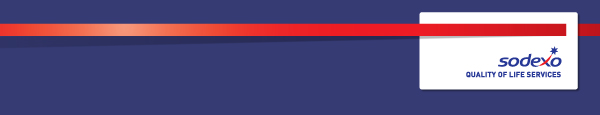 Function:Function:Function:Function:Service OperationsService OperationsService OperationsService OperationsService OperationsService OperationsService OperationsService OperationsService OperationsPosition:  Position:  Position:  Position:  FM Systems Deployment Manager – FM PlatformFM Systems Deployment Manager – FM PlatformFM Systems Deployment Manager – FM PlatformFM Systems Deployment Manager – FM PlatformFM Systems Deployment Manager – FM PlatformFM Systems Deployment Manager – FM PlatformFM Systems Deployment Manager – FM PlatformFM Systems Deployment Manager – FM PlatformFM Systems Deployment Manager – FM PlatformJob holder:Job holder:Job holder:Job holder:Date (in job since):Date (in job since):Date (in job since):Date (in job since):Immediate manager 
(N+1 Job title and name):Immediate manager 
(N+1 Job title and name):Immediate manager 
(N+1 Job title and name):Immediate manager 
(N+1 Job title and name):Senior FM Systems Deployment Manager - Jennifer ShawSenior FM Systems Deployment Manager - Jennifer ShawSenior FM Systems Deployment Manager - Jennifer ShawSenior FM Systems Deployment Manager - Jennifer ShawSenior FM Systems Deployment Manager - Jennifer ShawSenior FM Systems Deployment Manager - Jennifer ShawSenior FM Systems Deployment Manager - Jennifer ShawSenior FM Systems Deployment Manager - Jennifer ShawSenior FM Systems Deployment Manager - Jennifer ShawAdditional reporting line to:Additional reporting line to:Additional reporting line to:Additional reporting line to:Position location:Position location:Position location:Position location:Home Worker with travel as requiredHome Worker with travel as requiredHome Worker with travel as requiredHome Worker with travel as requiredHome Worker with travel as requiredHome Worker with travel as requiredHome Worker with travel as requiredHome Worker with travel as requiredHome Worker with travel as required1.  Purpose of the Job – State concisely the aim of the job.  1.  Purpose of the Job – State concisely the aim of the job.  1.  Purpose of the Job – State concisely the aim of the job.  1.  Purpose of the Job – State concisely the aim of the job.  1.  Purpose of the Job – State concisely the aim of the job.  1.  Purpose of the Job – State concisely the aim of the job.  1.  Purpose of the Job – State concisely the aim of the job.  1.  Purpose of the Job – State concisely the aim of the job.  1.  Purpose of the Job – State concisely the aim of the job.  1.  Purpose of the Job – State concisely the aim of the job.  1.  Purpose of the Job – State concisely the aim of the job.  1.  Purpose of the Job – State concisely the aim of the job.  1.  Purpose of the Job – State concisely the aim of the job.  Deployment of FM Services systems and processes, ensuring that the operational teams are capable of meeting contractual requirements through the use of Sodexo’s CMMS. Manage the deployment of IFM and related systems and processes to new and existing contract sites. To manage and enforce the deployment stage gate processes ensuring data and change management protocols are adhered to, deadlines are met and enabling the operational team to utilise these systems effectively to meet contractual requirements.Deployment of FM Services systems and processes, ensuring that the operational teams are capable of meeting contractual requirements through the use of Sodexo’s CMMS. Manage the deployment of IFM and related systems and processes to new and existing contract sites. To manage and enforce the deployment stage gate processes ensuring data and change management protocols are adhered to, deadlines are met and enabling the operational team to utilise these systems effectively to meet contractual requirements.Deployment of FM Services systems and processes, ensuring that the operational teams are capable of meeting contractual requirements through the use of Sodexo’s CMMS. Manage the deployment of IFM and related systems and processes to new and existing contract sites. To manage and enforce the deployment stage gate processes ensuring data and change management protocols are adhered to, deadlines are met and enabling the operational team to utilise these systems effectively to meet contractual requirements.Deployment of FM Services systems and processes, ensuring that the operational teams are capable of meeting contractual requirements through the use of Sodexo’s CMMS. Manage the deployment of IFM and related systems and processes to new and existing contract sites. To manage and enforce the deployment stage gate processes ensuring data and change management protocols are adhered to, deadlines are met and enabling the operational team to utilise these systems effectively to meet contractual requirements.Deployment of FM Services systems and processes, ensuring that the operational teams are capable of meeting contractual requirements through the use of Sodexo’s CMMS. Manage the deployment of IFM and related systems and processes to new and existing contract sites. To manage and enforce the deployment stage gate processes ensuring data and change management protocols are adhered to, deadlines are met and enabling the operational team to utilise these systems effectively to meet contractual requirements.Deployment of FM Services systems and processes, ensuring that the operational teams are capable of meeting contractual requirements through the use of Sodexo’s CMMS. Manage the deployment of IFM and related systems and processes to new and existing contract sites. To manage and enforce the deployment stage gate processes ensuring data and change management protocols are adhered to, deadlines are met and enabling the operational team to utilise these systems effectively to meet contractual requirements.Deployment of FM Services systems and processes, ensuring that the operational teams are capable of meeting contractual requirements through the use of Sodexo’s CMMS. Manage the deployment of IFM and related systems and processes to new and existing contract sites. To manage and enforce the deployment stage gate processes ensuring data and change management protocols are adhered to, deadlines are met and enabling the operational team to utilise these systems effectively to meet contractual requirements.Deployment of FM Services systems and processes, ensuring that the operational teams are capable of meeting contractual requirements through the use of Sodexo’s CMMS. Manage the deployment of IFM and related systems and processes to new and existing contract sites. To manage and enforce the deployment stage gate processes ensuring data and change management protocols are adhered to, deadlines are met and enabling the operational team to utilise these systems effectively to meet contractual requirements.Deployment of FM Services systems and processes, ensuring that the operational teams are capable of meeting contractual requirements through the use of Sodexo’s CMMS. Manage the deployment of IFM and related systems and processes to new and existing contract sites. To manage and enforce the deployment stage gate processes ensuring data and change management protocols are adhered to, deadlines are met and enabling the operational team to utilise these systems effectively to meet contractual requirements.Deployment of FM Services systems and processes, ensuring that the operational teams are capable of meeting contractual requirements through the use of Sodexo’s CMMS. Manage the deployment of IFM and related systems and processes to new and existing contract sites. To manage and enforce the deployment stage gate processes ensuring data and change management protocols are adhered to, deadlines are met and enabling the operational team to utilise these systems effectively to meet contractual requirements.Deployment of FM Services systems and processes, ensuring that the operational teams are capable of meeting contractual requirements through the use of Sodexo’s CMMS. Manage the deployment of IFM and related systems and processes to new and existing contract sites. To manage and enforce the deployment stage gate processes ensuring data and change management protocols are adhered to, deadlines are met and enabling the operational team to utilise these systems effectively to meet contractual requirements.Deployment of FM Services systems and processes, ensuring that the operational teams are capable of meeting contractual requirements through the use of Sodexo’s CMMS. Manage the deployment of IFM and related systems and processes to new and existing contract sites. To manage and enforce the deployment stage gate processes ensuring data and change management protocols are adhered to, deadlines are met and enabling the operational team to utilise these systems effectively to meet contractual requirements.Deployment of FM Services systems and processes, ensuring that the operational teams are capable of meeting contractual requirements through the use of Sodexo’s CMMS. Manage the deployment of IFM and related systems and processes to new and existing contract sites. To manage and enforce the deployment stage gate processes ensuring data and change management protocols are adhered to, deadlines are met and enabling the operational team to utilise these systems effectively to meet contractual requirements.2. 	Dimensions – Point out the main figures / indicators to give some insight on the “volumes” managed by the position and/or the activity of the Department.2. 	Dimensions – Point out the main figures / indicators to give some insight on the “volumes” managed by the position and/or the activity of the Department.2. 	Dimensions – Point out the main figures / indicators to give some insight on the “volumes” managed by the position and/or the activity of the Department.2. 	Dimensions – Point out the main figures / indicators to give some insight on the “volumes” managed by the position and/or the activity of the Department.2. 	Dimensions – Point out the main figures / indicators to give some insight on the “volumes” managed by the position and/or the activity of the Department.2. 	Dimensions – Point out the main figures / indicators to give some insight on the “volumes” managed by the position and/or the activity of the Department.2. 	Dimensions – Point out the main figures / indicators to give some insight on the “volumes” managed by the position and/or the activity of the Department.2. 	Dimensions – Point out the main figures / indicators to give some insight on the “volumes” managed by the position and/or the activity of the Department.2. 	Dimensions – Point out the main figures / indicators to give some insight on the “volumes” managed by the position and/or the activity of the Department.2. 	Dimensions – Point out the main figures / indicators to give some insight on the “volumes” managed by the position and/or the activity of the Department.2. 	Dimensions – Point out the main figures / indicators to give some insight on the “volumes” managed by the position and/or the activity of the Department.2. 	Dimensions – Point out the main figures / indicators to give some insight on the “volumes” managed by the position and/or the activity of the Department.2. 	Dimensions – Point out the main figures / indicators to give some insight on the “volumes” managed by the position and/or the activity of the Department.Revenue FY19:EBIT growth:EBIT growth:Growth type:n/aOutsourcing rate:n/aRegion  WorkforceRevenue FY19:EBIT margin:EBIT margin:Growth type:n/aOutsourcing rate:n/aRegion  WorkforceRevenue FY19:Net income growth:Net income growth:Growth type:n/aOutsourcing growth rate:n/aHR in Region Revenue FY19:Cash conversion:Cash conversion:Growth type:n/aOutsourcing growth rate:n/aHR in Region Characteristics Characteristics Team includes headcount of 8Team will be managing up to 20 discreet deployment projects at any one timeIndividual deployments typically last 3 monthsTeam includes headcount of 8Team will be managing up to 20 discreet deployment projects at any one timeIndividual deployments typically last 3 monthsTeam includes headcount of 8Team will be managing up to 20 discreet deployment projects at any one timeIndividual deployments typically last 3 monthsTeam includes headcount of 8Team will be managing up to 20 discreet deployment projects at any one timeIndividual deployments typically last 3 monthsTeam includes headcount of 8Team will be managing up to 20 discreet deployment projects at any one timeIndividual deployments typically last 3 monthsTeam includes headcount of 8Team will be managing up to 20 discreet deployment projects at any one timeIndividual deployments typically last 3 monthsTeam includes headcount of 8Team will be managing up to 20 discreet deployment projects at any one timeIndividual deployments typically last 3 monthsTeam includes headcount of 8Team will be managing up to 20 discreet deployment projects at any one timeIndividual deployments typically last 3 monthsTeam includes headcount of 8Team will be managing up to 20 discreet deployment projects at any one timeIndividual deployments typically last 3 monthsTeam includes headcount of 8Team will be managing up to 20 discreet deployment projects at any one timeIndividual deployments typically last 3 monthsTeam includes headcount of 8Team will be managing up to 20 discreet deployment projects at any one timeIndividual deployments typically last 3 months3. 	Organisation chart – Indicate schematically the position of the job within the organisation. It is sufficient to indicate one hierarchical level above (including possible functional boss) and, if applicable, one below the position. In the horizontal direction, the other jobs reporting to the same superior should be indicated.4. Context and main issues – Describe the most difficult types of problems the jobholder has to face (internal or external to Sodexo) and/or the regulations, guidelines, practices that are to be adhered to.Managing the expectations of staff who are being exposed to organizational and IT systems changes simultaneouslyDiffering levels of hard services understanding by operational staffMultiple deployments for different clients at different sites with frequently changing timeframes and priorities5.  Main assignments – Indicate the main activities / duties to be conducted in the job.To deploy a CMMS solution that meets the technical requirements of the contract:Instigate and facilitate contract kick off meetings with all relevant stakeholdersManage all IFM related data via Sodexo’s preferred project management tool, ensuring that the PMO and key stakeholders are updated on a regular basisComplete the upload templates, review returned data sets and prepare for loading onto standard IFM deployment templates in line with standard validation criteria.Liaise with training managers to ensure that the correct training plan and dates are agreed. Create Training Plan and Matrix and submit to Central team & FM Training ManagerLiaise with the site local asset management team to build planned maintenance in line with agreed contractual asset management strategyProvide ‘peer review’ validation certification for other deployment team membersEnsure an excellent working knowledge of the most recent system functionality is maintainedTo maintain awareness of the Asset Management Framework’s latest developments and ensure these are disseminated and deployed to applicable contractsMentor and give guidance to System Deployment Co-ordinatorsWork closely with the wider Asset Management and Service Operations teams to standardise processes and identify continual improvement opportunities6.  Accountabilities – Give the 3 to 5 key outputs of the position vis-à-vis the organization; they should focus on end results, not duties or activities.A seamless end to end stage gate process that provides direction and training to operational teams to meet the expectation of Sodexo’s Clients Successful deployment of the IFM platform All stakeholders are informed of deployment progress, risks, issues and dependenciesKey stakeholders sign off is obtained at each stage gate Excellent, trusted relationships with key stakeholders7.  Person Specification – Indicate the skills, knowledge and experience that the job holder should require to conduct the role effectivelyExperience of similar business systemsGood knowledge of hard facilities management Good knowledge of how CMSS data and processes support hard services deliveryExcellent planning and organizational skillsAttention to detail, quality driven approachAbility to communicate with all levels of the organisation Ability to work on own initiative and self-manage time Ability to deal with a high degree of pressure and to tight deadlinesDesirableAn understanding of ISO55001Change management experienceStrong Influencing skillsMS Office proficiencyQualification in Project/Programme Management 8.  Competencies – Indicate which of the Sodexo core competencies and any professional competencies that the role requiresEmployee EngagementBrand NotorietyRigorous management of resultsGrowth, Client & Customer Satisfaction / Quality of Services providedChange and Innovation9.  Management Approval – To be completed by document owner